ПРОЕКТвнесен Главой Тутаевского муниципального района Д.Р. Юнусовым________________________                         (подпись)«___» _______________2021 годО внесении изменений в Положение о порядке управления и распоряженияимуществом, находящимся в муниципальнойсобственности Тутаевского муниципального района, утвержденное решением Муниципального Совета Тутаевского муниципального района от 26.04.2013 № 26-гВ соответствии с Федеральным законом от 21.12.2001 № 178-ФЗ «О приватизации государственного и муниципального имущества», Постановлением Правительства РФ от 26.12.2005 № 806 «Об утверждении Правил разработки прогнозных планов (программ) приватизации государственного и муниципального имущества и внесении изменений в Правила подготовки и принятия решений об условиях приватизации федерального имущества» (ред. от 29.12.2020), Уставом Тутаевского муниципального района, Муниципальный Совет Тутаевского муниципального района РЕШИЛ:1. Внести в Положение о порядке управления и распоряжения имуществом, находящимся в муниципальной собственности Тутаевского муниципального района, утвержденное решением Муниципального Совета Тутаевского муниципального района от 26.04.2013 № 26-г (далее – Положение)  следующие изменения:Пункт 7.1.3. Положения изложить в следующей редакции:«7.1.3. Прогнозный план (программа) приватизации муниципального имущества утверждается Администрацией Тутаевского муниципального района.».2. Контроль за исполнением настоящего решения возложить на постоянную комиссию Муниципального Совета Тутаевского муниципального района по экономической политике и вопросам местного самоуправления (П.Н. Кулаков).3. Опубликовать настоящее решение в Тутаевской массовой муниципальной газете «Берега».4. Настоящее решение вступает в силу после его официального опубликования.Председатель Муниципального Совета Тутаевского муниципального района                                        М.А. Ванюшкин Глава Тутаевского муниципального района	                                                          Д.Р. ЮнусовЛИСТ СОГЛАСОВАНИЯк проекту решенияЭлектронная копия сдана        ______________  «____» _________2021 года_______Специальные отметки (НПА/ПА) _______________Рассылка:Адм., ДМИ АТМР.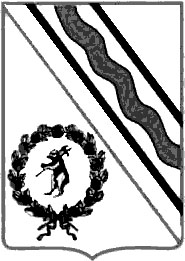 Муниципальный СоветТутаевского муниципального районаРЕШЕНИЕот___________________ № ____-пг. ТутаевДолжность, Ф.И.О.,исполнителя и согласующих лицДата и время получения документаДата и время согласования (отказа в согласовании)Личная подпись, расшифровка (с пометкой «Согласовано», «Отказ в согласовании»)ЗамечанияИсполнитель:Консультант-юрист ДМИ АТМР –Е.С. ТаракановаНачальник отдела муниципального имущества ДМИ АТМР –Е.В. Дедюлина  Заместитель директора ДМИ АТМР – А.Е. ПетроваЗаместитель Главы Администрации ТМР по имущественным вопросам – директор ДМИ АТМР            А.В. ИзрайлеваЗаместитель Главы Администрации ТМР по финансовым вопросам – директор Департамента финансов            О.В. НизоваНачальник юридического отдела          административно-правового управления АТМР                                          В.В. Коннов  Управляющий делами  АТМР                                     С.В. Балясникова